ŽIVOTOPIS AUKOS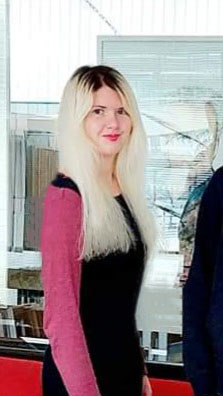 Paula Rem rođena je u Osijeku 1995. godine gdje je pohađala osnovnu školu i gimnaziju poslije čega završava studij komunikologije i mediologije te judaistike i hebrejskog jezika na Bečkom sveučilištu. Uz nagradnu stipendiju Erasmus+ godinu dana studira na Rothberg institutu Hebrejskog sveučilišta u Jeruzalemu. Za vrijeme diplomskog studija komunikologije (2017.-2019.) radi kao studentska asistentica prof. dr. sc. Homeru Gil de Zunigi, asistirajući za predmete "Uvod u teorije medija i politike", "Politička komunikacija u usporednoj perspektivi" te raznovrsne predmete vezane uz teorije, metode i procese znanstvenog istraživanja. Kao studentska tutorica prof. dr. sc. Rolanda Burkarta, 2017. godine održava pomoćnu nastavu iz predmeta "Uvod u medijske i komunikacijske teorije" s fokusom na multimedijsku analizu interpersonalne komunikacije. U sklopu CEEPUS stipendije, pohađa ljetnu školu "Europe in Global Arena" na Sveučilištu u Pečuhu, gdje izlaže na temu hrvatske kulture u europskom kontekstu; također sudjeluje kao predavačica na proljetnoj školi "Urban Chronicles in Empirical Context" na Sveučilištu Josipa Jurja Strossmayera u Osijeku. Objavljuje znanstvene i stručne radove te sudjeluje na međunarodnim znanstvenim skupovima s temama iz komunikologije, mediologije, judaistike, filozofije, filmozofije i književnosti s fokusom na medijske i komunikacijske teorije i judeokršćanske osnove europskog identiteta u medijima. Trenutno je doktorandica na doktorskom studiju komunikologije te na doktorskom studiju judaistike Bečkog sveučilišta. Zaposlena je kao prae-doc asistentica na Odsjeku za kulturu, medije i menadžment Akademije za umjetnost i kulturu u Osijeku, gdje asistira u predmetima informacijsko-komunikacijskih znanosti s naglaskom na teorije komunikacije te ulogu medija u formiranju kulturnih identiteta.Autorica je četiri knjige fikcije i članica Hrvatske zajednice slobodnih umjetnika (HZSU) te Društva hrvatskih književnika (DHK). Objavljivanjem prvog romana s trinaest godina, postaje najmlađa hrvatska književnica svoje generacije. Objavljene knjige popraćene su stipendijom ASSIST te pohađanjem privatne američke škole Asheville School. Dvostruka je nagrađenica anonimnog književnog natječaja Matice hrvatske Osijek, dobitnica nagrade "Povelja Josipa i Ivana Kozarca" za književnost i konceptualna suautorica međunarodnog multimedijskog umjetničkog projekta "Intimacy".